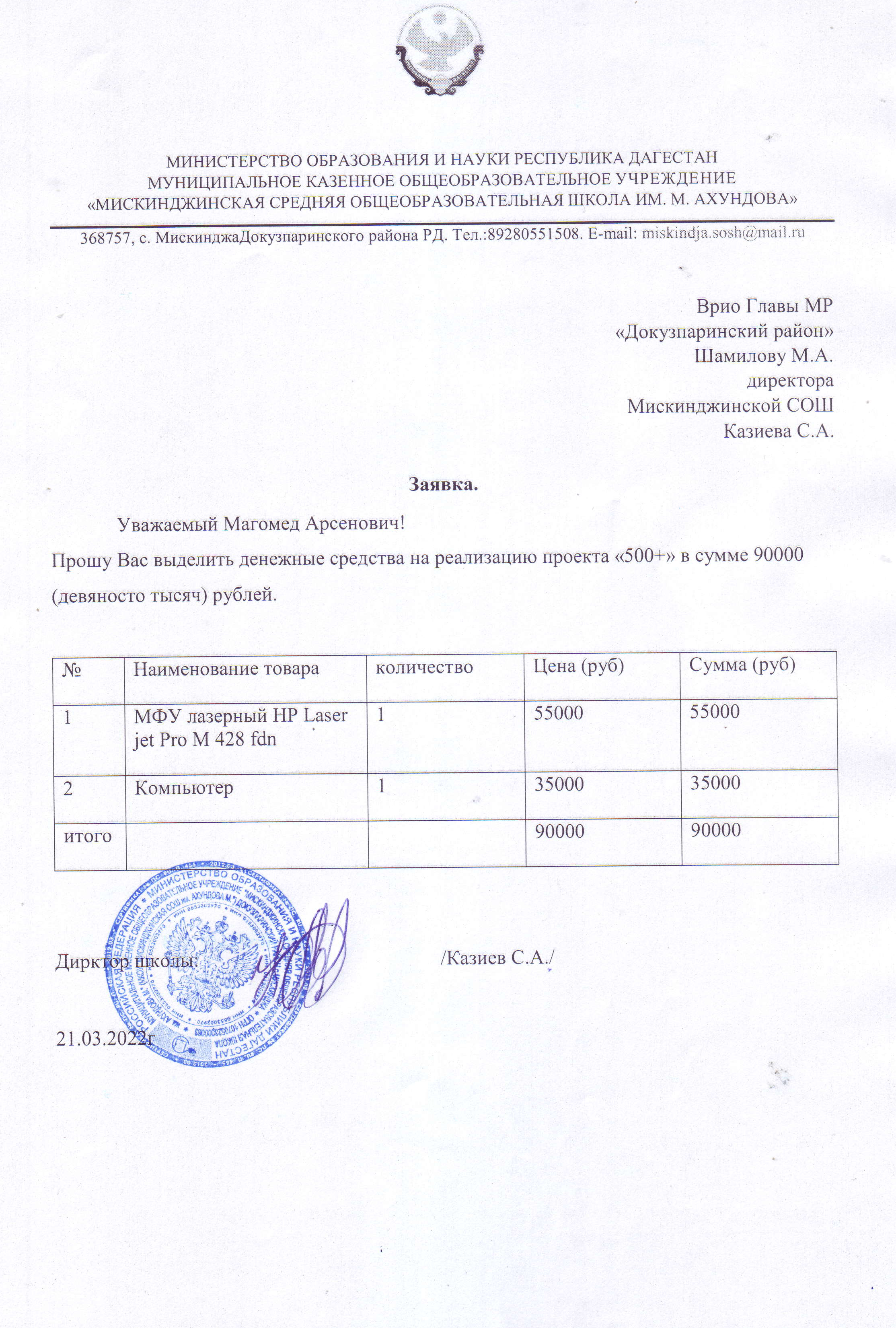 БиблиотекаМКОУ «Мискинджинская СОШ тим. Ахундова М.»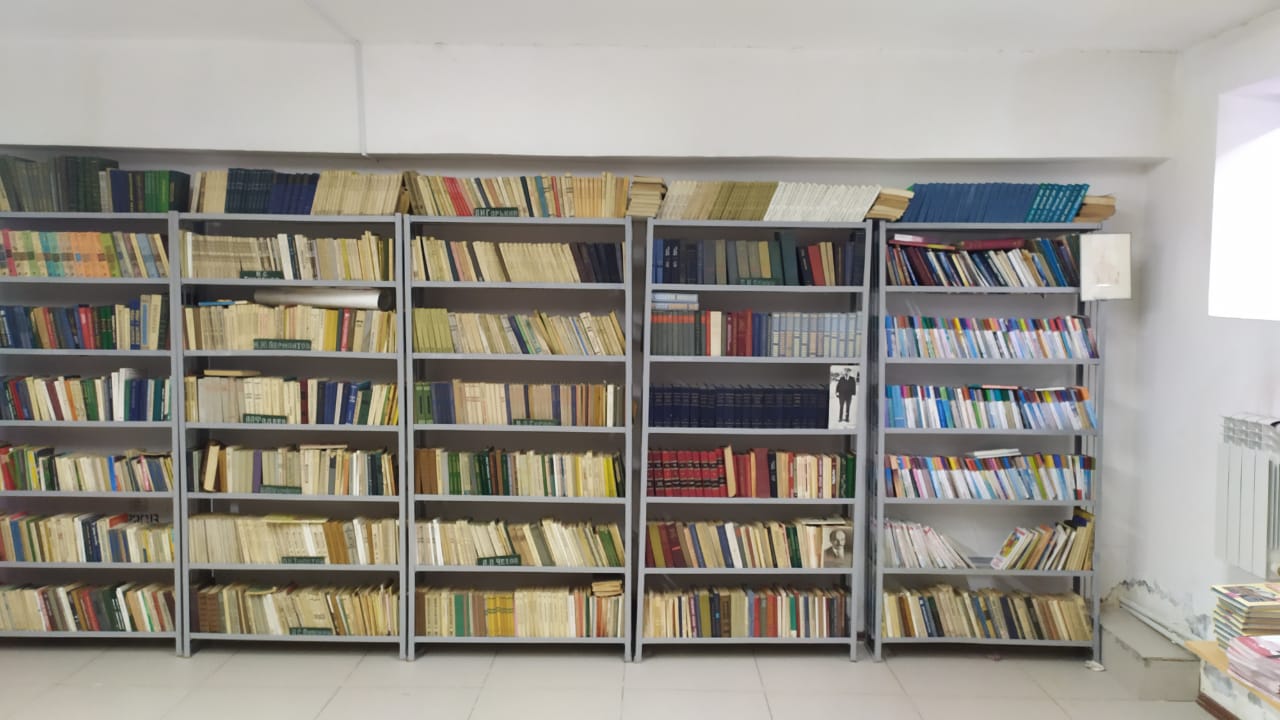 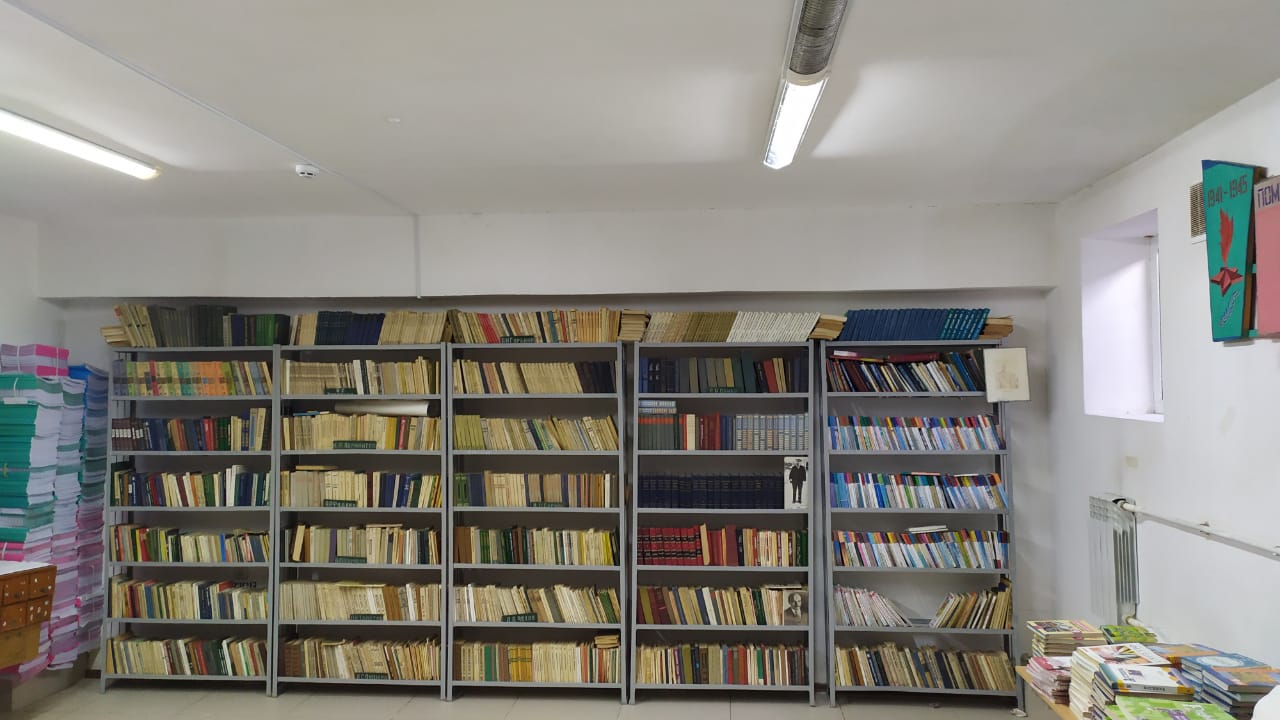 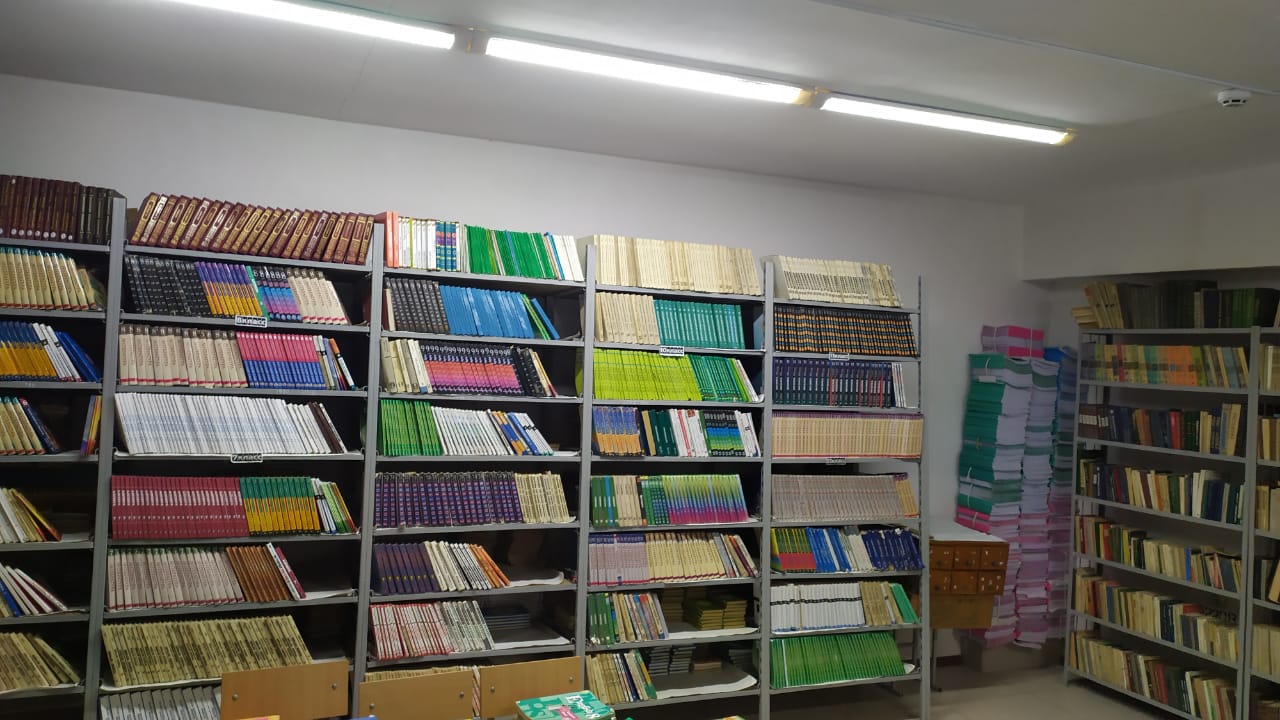 